Titan Hotels olarak hem birbirimiz için hem de yaşadığımız gezegen için iyi olacak bir şekilde sizlere bir tatil sunmaya kendimizi adamış bulunuyoruz. Bu taahhüdümüz mal ve hizmet alımıyla başlıyor, karbon ayak izimizi en az seviyeye indirmeye ve yerel topluluklarının katılımı ve işbirliğine kadar uzuyor. Bundan önce de çalışma şeklimiz zaten bu idi. İmajımızı ve adımızı doğrular için kullanıyoruz. Ve sizler de bizi bu anlamda desteklediğiniz için, TİTAN HOTELS ORTAK GEZEGEN ‘in bir parçasısınız.  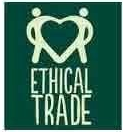 ETİK KAYNAK KULLANIMIÜst kalitede, sorumluluk bilinciyle üretilmiş ve etiğe uygun pazarlanmış mal almayı taahhüt ediyoruz. Böylelikle turizm için daha iyi bir geleceğe ve yaşadığımız gezegen için daha dengeli bir iklim yaratmaya katkıda bulunmaya yardımcı olmaya çalışacağız.Hedef: 2016 yılına kadar tüm kullandığımız ürünler sorumluluk bilincinde üretilmiş ve etiğe uygun şekilde pazarlanmış olacaktır. 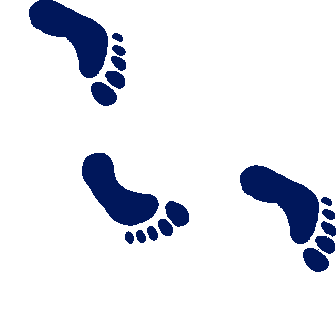 ÇEVRE YÖNETİMİKarbon ayak izimizi en alt seviyeye indirmeye, iklim değişimine karşı savaşmaya ve hem misafirlerimizi ve hem de birlikte çalıştığımız iş ortaklarımızı aynı yönde çaba sarf etmeye ilham kaynağı olacağımızı taahhüt ediyoruz. Hedef: 2016 yılının sonuna kadar enerji ve su yönetimi yoluyla ve geri dönüşümü teşvik edici yöntemlerle karbon ayak izimizi önemli bir ölçüde azaltmış olacağız ve kullandığımız malzemeler çevreye duyarlı malzemeler olacaktır. Çevresel duyarlılığa sahip ve Çevre Yönetim Sistemi'ne sahip olan tedarikçiler tercih sebebimiz olacaktır.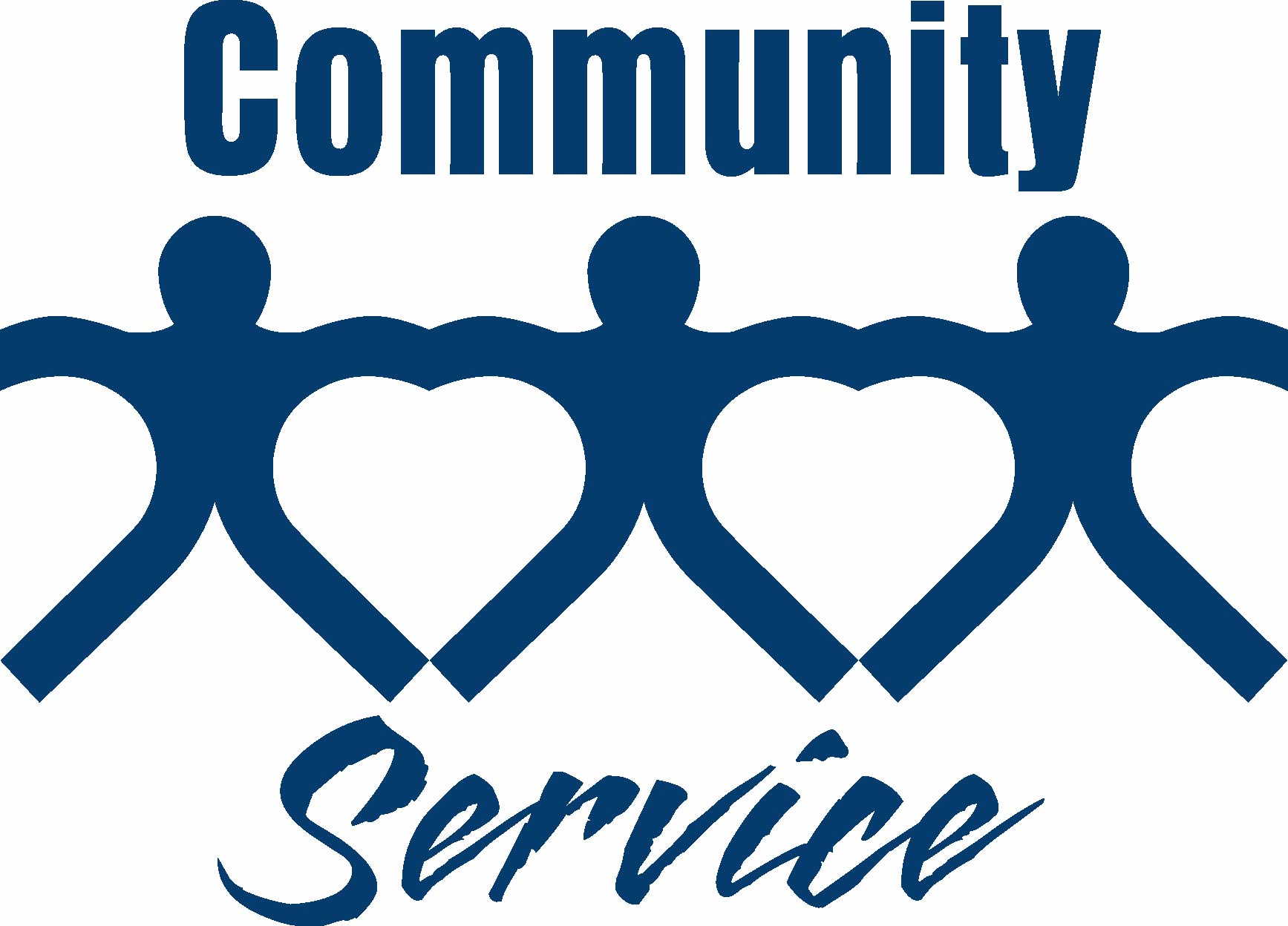 TOPLUMSAL ORGANİZASYONLARA KATILIMİyi bir komşu olmayı taahhüt ediyoruz. İş ortaklarımızı, misafirlerimizi ve çevremizdeki toplumu birbirine yaklaştırmakta arabulucu bir rol üstleneceğimizi taahhüt ediyoruz. Hedef: 2016 yılının sonuna kadar toplum hizmetlerine 200 saatten fazla harcamış olacağız.  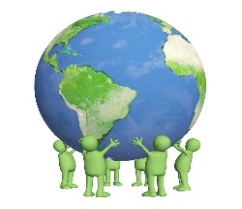 BİRLİKTE YARINI DAHA GÜZEL YAPABİLİRİZGezegenimizi korumak için SİZ de bize YARCIMCI olabilirsiniz: GERİ DÖNÜŞÜMÜ teşvik etmek için ÇÖP AYRIŞIMI yapalım.BANYO HALVLULARINIZI daha sık kullanarak KİMYASAL ve SU kullanımını azaltalım.KÜVETİ kullanmaktansa DUŞ alalım.MİNİBARI kapalı tutarak enerji kullanımını azaltalım.Bitmiş pillerimizi lobideki ATIK PİL KUTUSUNA atalım.SU SIZINTILARINI otel yönetimine bildirelim.Dışarıya çıkarken KLİMA KULLANIMINI azaltmak için PERDE ve BALKON KAPILARINI kapalı tutalım.KLİMA çalıştırırken balkon kapılarını kapatalım.SPRAY şişeleri gibi TEHLİKELİ ATIKLARI resepsiyona teslim edelim.PLAJLARIMIZI temiz tutmakta yardımcı olalım.Bu konularda ÇOCUKLARIMIZI da teşvik edelim.